1. Podaci o podnositelju zahtjeva 2. Opis primjedbe za predložene dionice nerazvrstanih cesta3. Opis primjedbe za dionice ostalih površina za promet vozila koje nisu u registru predložene kao nerazvrstanih cesta    Mjesto i datum:                                                                                                ____________________                                                                      ________________________________ 							                                                       potpisREPUBLIKA HRVATSKAPRIMORSKO-GORANSKA ŽUPANIJAOPĆINA MATULJIPRIMJEDBE NA PRIJEDLOG REGISTRA NERAZVRSTANIH CESTA OPĆINE MATULJI1. Ime i prezime / naziv:2.Adresa sjedišta (ulica i kućni broj, mjesto, poštanski broj):3.OIB:4.Kontakt telefon5.e-mail adresa1.Naselje2.Broj nerazvrstane ceste iz registra 3.Opisati razlog radi kojega se primjedba daje1.Naselje2.Opisati razlog radi kojega se primjedba daje(naziv ulice, kućni broj, k.č., opis dionice ili slično)NAČIN I ROKOVI PODNOŠENJA PRIMJEDBI:Sve eventualne prijedloge i primjedbe na registar mogu se podnijeti najkasnije do 30.06.2020.godine na slijedeće adrese:Poštom ili osobno na adresu Općina Matulji, Trg maršala Tita 11, MatuljiE-mailom na adresu: egon.stanic@matulji.hrOsobno na mjestu javnog uvida u prostoru ulaza Školske sportske dvorane Matulji, Šetalište Drage Gervaisa 2/A za vrijeme od 8. lipnja 2020. do 23. lipnja 2020. godine svakog radnog dana od 9,00 do 15,00 sati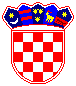 